Hoja de datos de seguridad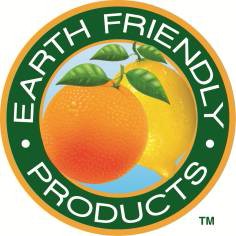 En cumplimiento con el Reglamento 1907/2006/CE (Reglamento REACH), UE 2015/830 y el Reglamento N° 1272/2008/CE (CLP)Página 1/7Fecha de impresión 16 may 2017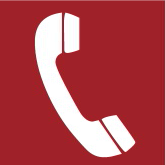 Versión número 3Revisión: 16 may 2017Clasificación de la sustancia o mezclaClasificación de conformidad con el Reglamento de la CE N° 1272/2008 CLP:Este producto no cumple con los criterios para la clasificación en ninguna clase de peligro de conformidad con el Reglamento (CE) N° 1272/2008 sobre clasificación, etiquetado y envasado de sustancias y mezclas.Elementos de la etiquetaEtiquetado de conformidad con el Reglamento de la CE N° 1272/2008 CLP: vacíoPictogramas de peligros: vacío Palabra indicadora: vacío Declaraciones de peligro: vacíoConsejos de prudencia P102 Manténgase alejado del alcance de los niños.Información adicional: Centro Nacional de Intoxicación (National Poisoning Centre)Otros peligrosResultados de la evaluación para sustancias PBT y sustancias mPmBPBT: no aplica.mPmB: no aplica.GB(Continuación en la página 2)(Continuación de la página 1)(Continuación en la página 3)(Continuación de la página 2)(Continuación de la página 3)Temperatura de descomposición:	No determinadaTemperatura de autoignición:	El producto no es autoinflamable.Propiedades explosivas:	El producto no presenta un peligro de explosiónLímites de explosión:Inferior:	No determinadoSuperior:	No determinadoPropiedades oxidantes	No se considera como oxidantePresión de vapor:	No determinadaDensidad:	No determinadaDensidad relativa:	No determinadaDensidad de vapor:	No determinadaTasa de evaporación	No determinadaSolubilidad en/miscibilidad conagua:	Completamente miscibleCoeficiente de partición: n-octanol/agua                                       No determinadoViscosidad:Dinámica:	No determinadaCinemática:	No determinada9.2 Otra información	No hay información adicional relevante disponible.Número ONU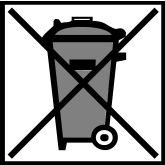 ADR, ADN, IMDG, IATA	VacíoNombre de envío ONU apropiadoADR, ADN, IMDG, IATA	VacíoClase(s) de peligro(s) de transporteADR, ADN, IMDG, IATAClase	Vacío(Continuación en la página 6)GB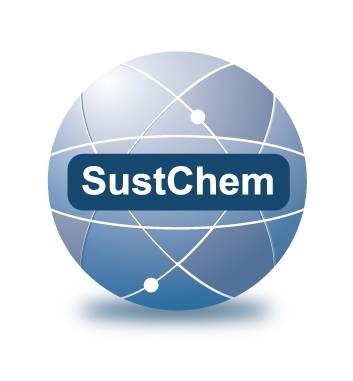 